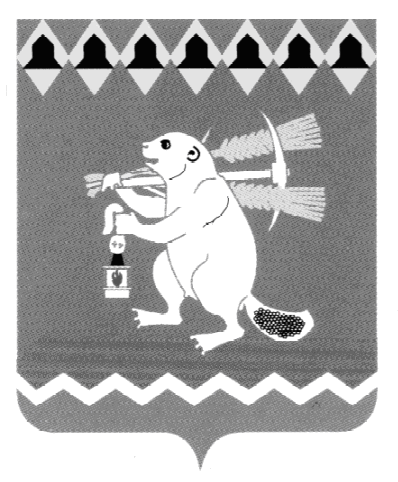 Администрация Артемовского городского округа ПОСТАНОВЛЕНИЕот 24.05.2018                                                                                          № 527-ПАО признании утратившим силу постановления Администрации                                                                                           Артемовского городского округа от 20.02.2015 № 264-ПА«Об утверждении Положения о порядке осуществления муниципального жилищного контроля на территории Артемовского городского округа»В связи с утверждением Административного регламента осуществления муниципального жилищного контроля на территории Артемовского городского округа постановлением Администрации Артемовского городского округа от 29.06.2017 № 737-ПА, руководствуясь статьей  31 Устава Артемовского городского округа,ПОСТАНОВЛЯЮ:1. Признать утратившим силу постановление Администрации Артемовского городского округа от 20.02.2015 № 264-ПА «Об утверждении Положения о порядке осуществления муниципального жилищного контроля на территории Артемовского городского округа». 2. Постановление опубликовать в газете «Артемовский рабочий» и разместить на официальном сайте Артемовского городского округа в информационно-телекоммуникационной сети «Интернет».3. Контроль за исполнением постановления возложить на заместителя главы Администрации Артемовского городского округа - начальника Управления по городскому хозяйству и жилью Администрации Артемовского городского округа Миронова А.И.Глава Артемовского городского округа                                    А.В. Самочернов